PARIVRTTA SURYA YANTRASANA “The COMPASS POSE”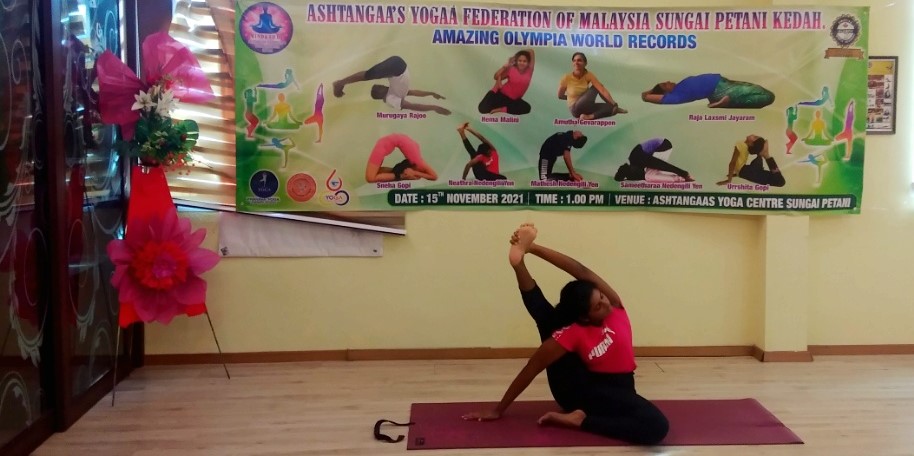 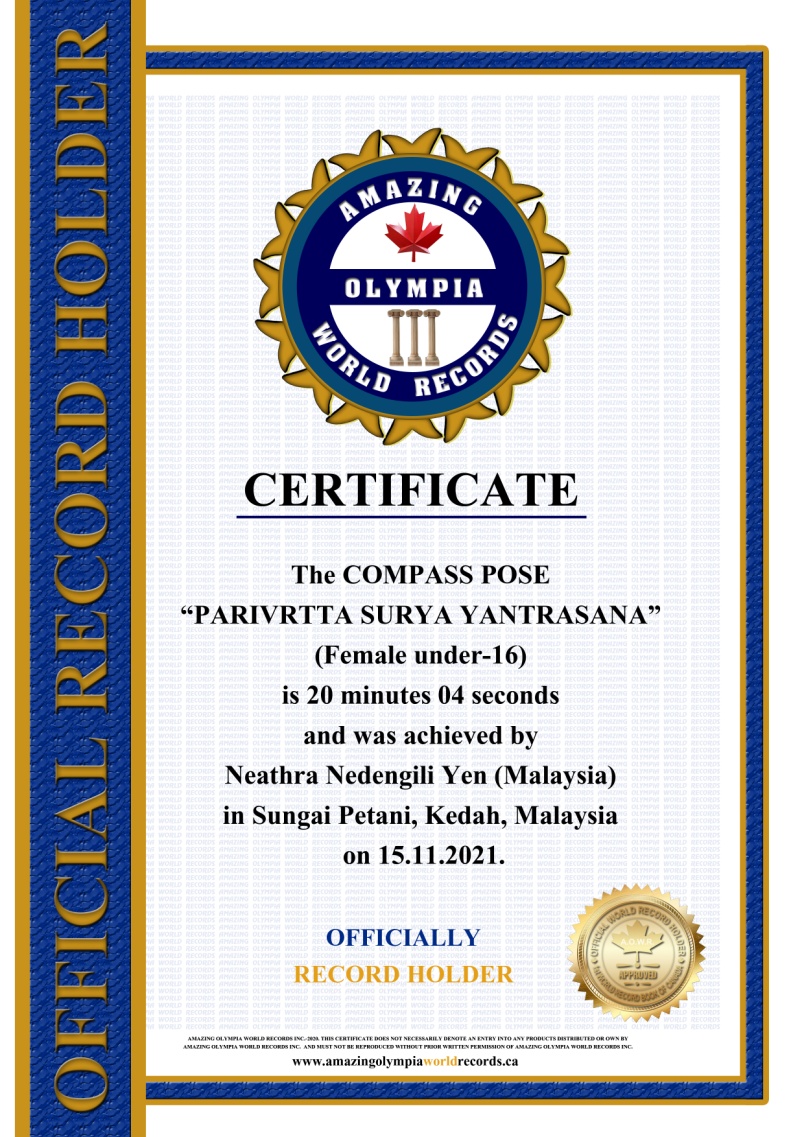 The COMPASS POSE“PARIVRTTA SURYA YANTRASANA”             (Female Under-16) Currently has been measured for 20 minutes & 04 seconds and was achieved by Ms. Neathra Nedengili Yen a Malaysian Citizen in Sungai Petani, Kedah, Malaysia on the date 15 Nov. 2021.  She has been received the title as:OFFICIAL“WORLD RECORD HOLDER”